አዲስ ዜና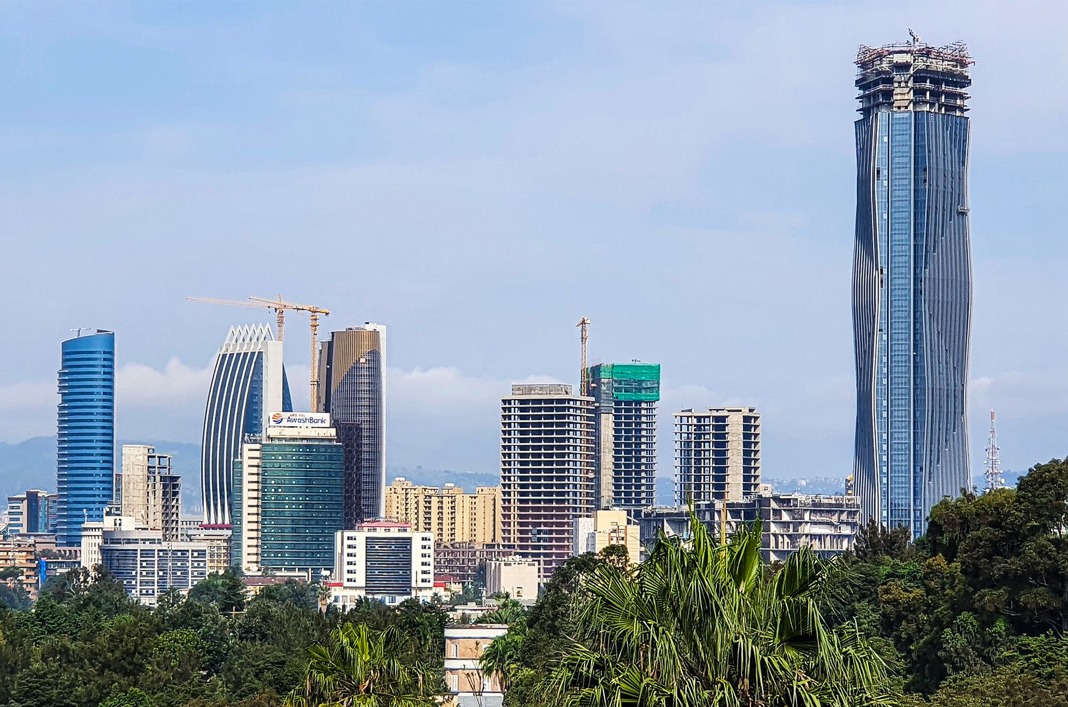 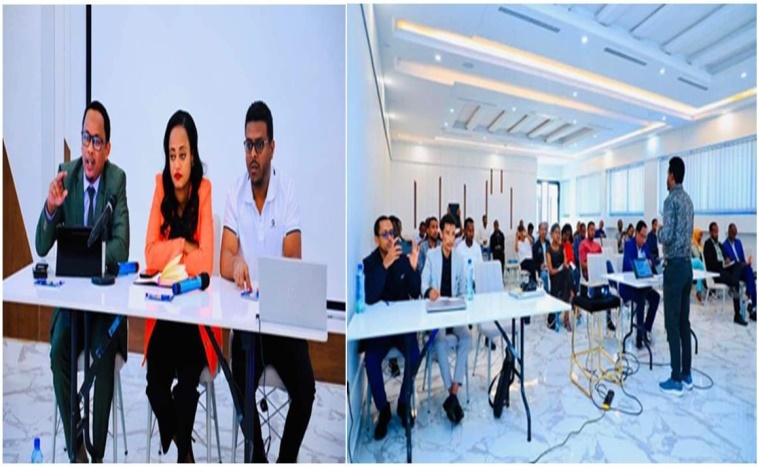 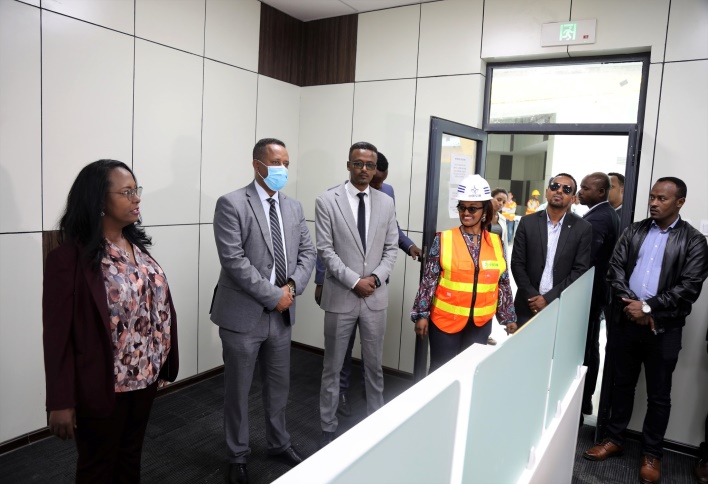 በ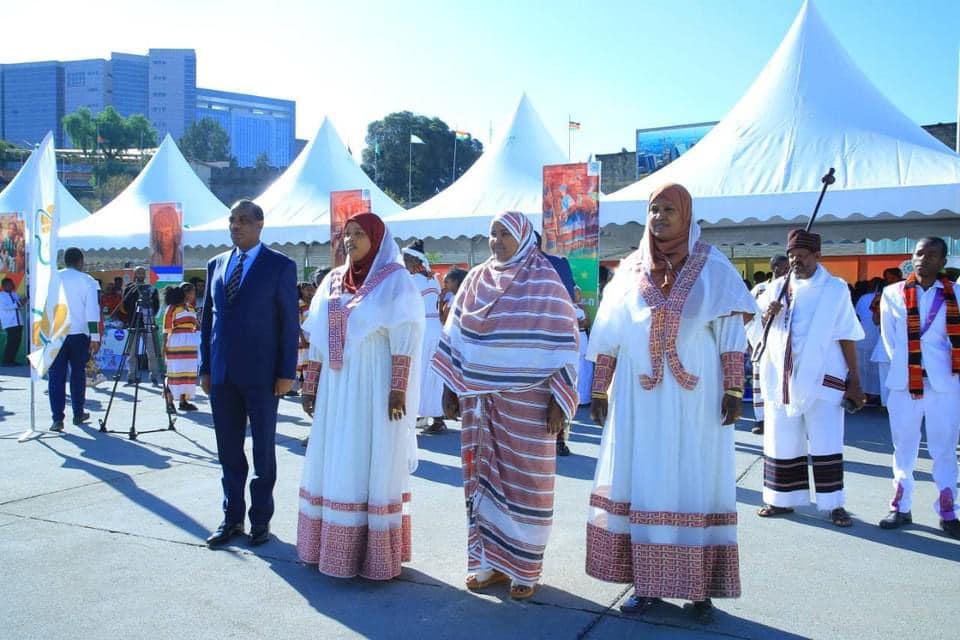 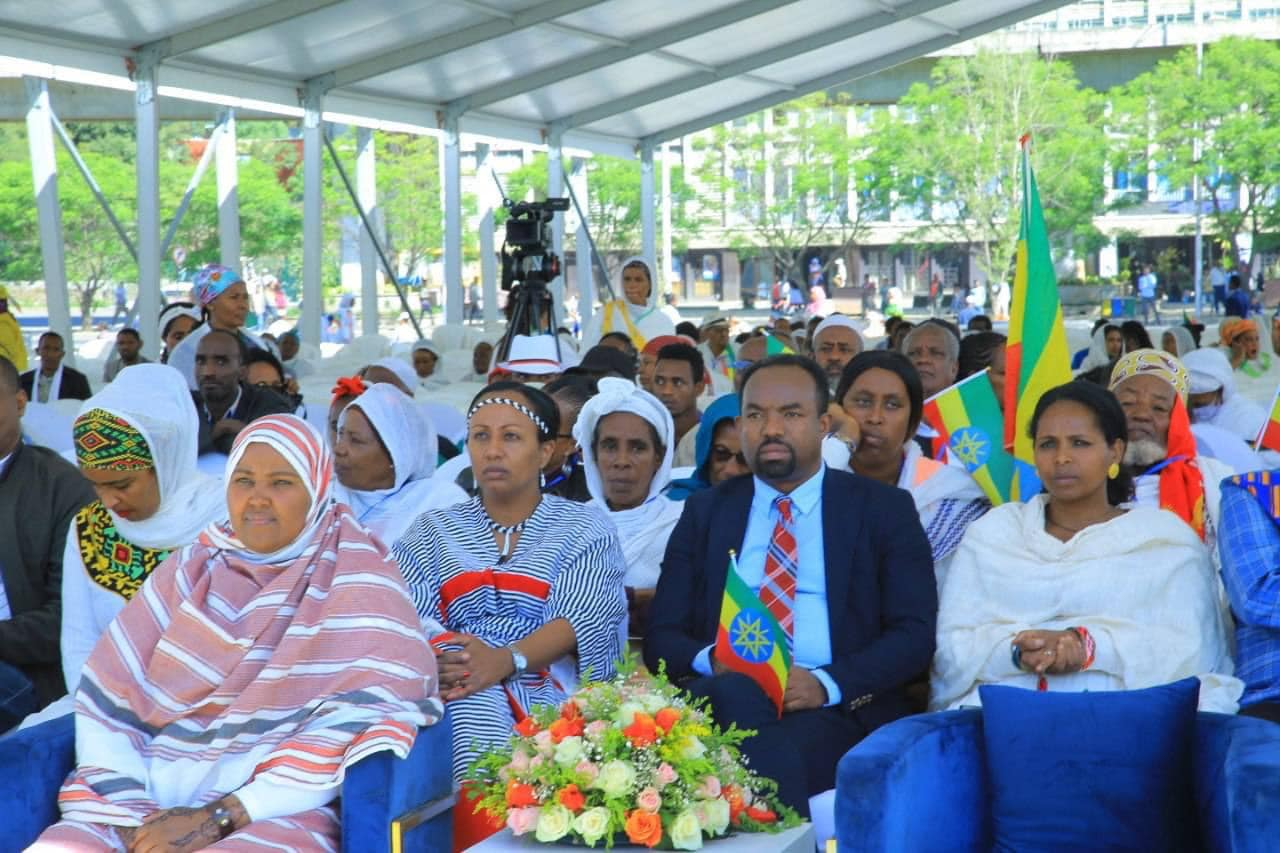 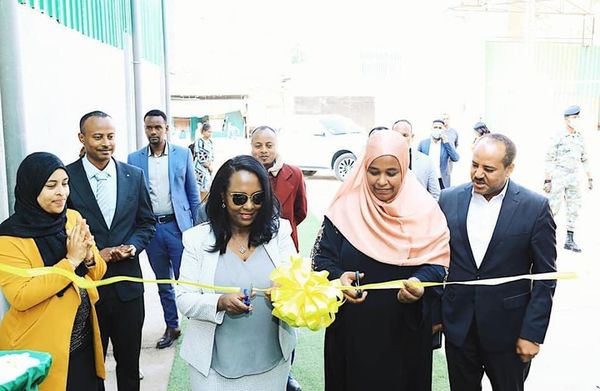 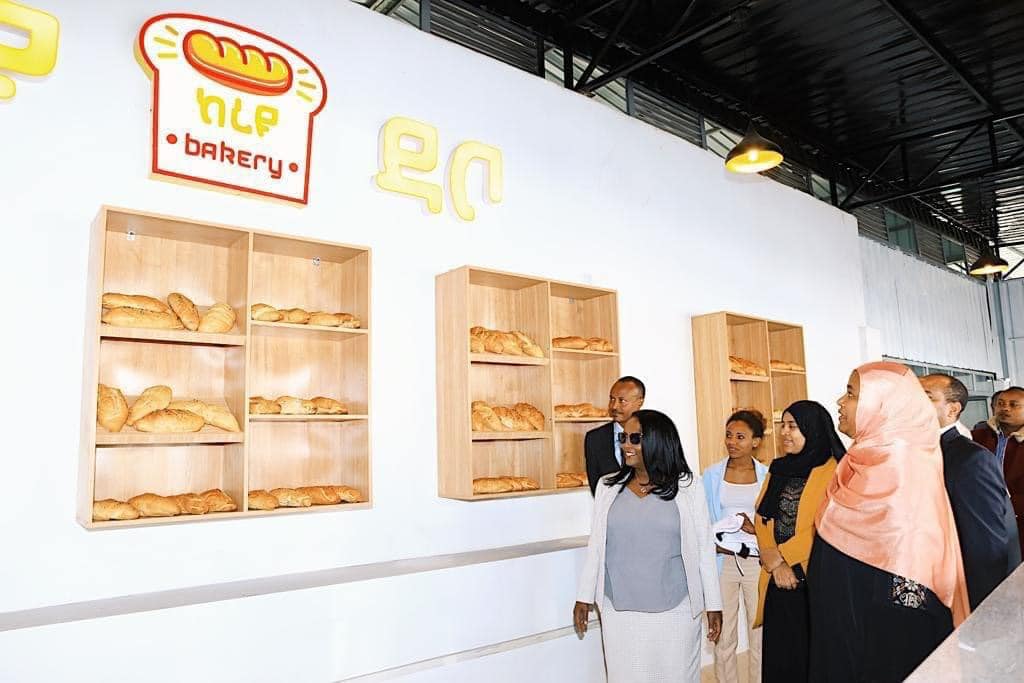 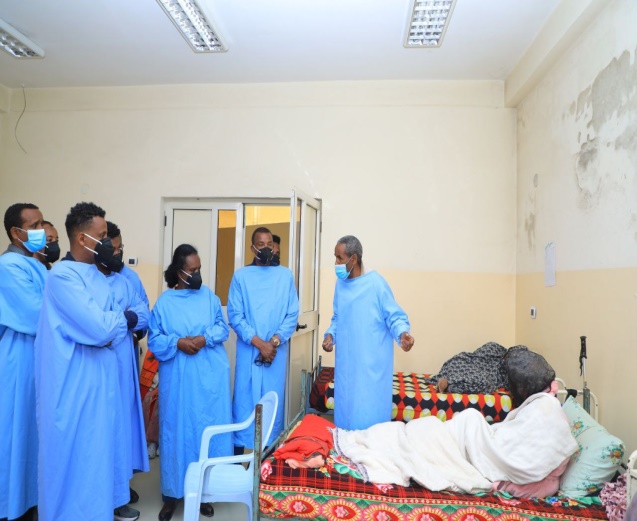 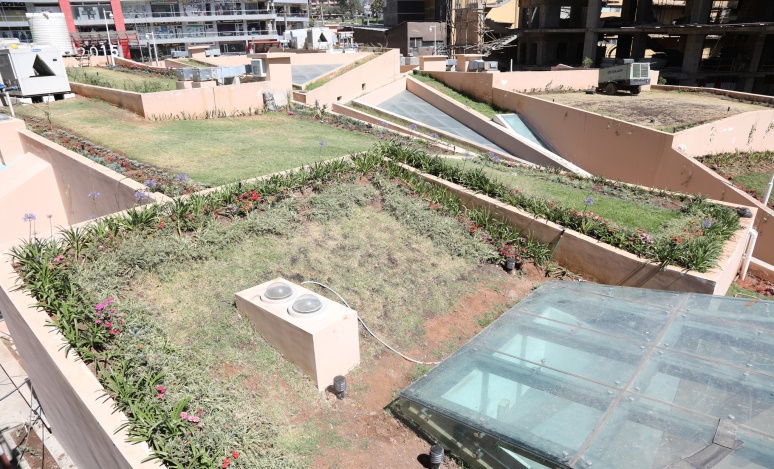 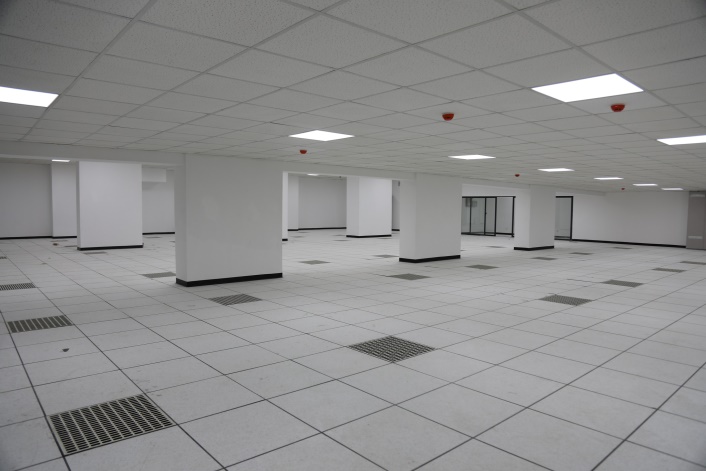 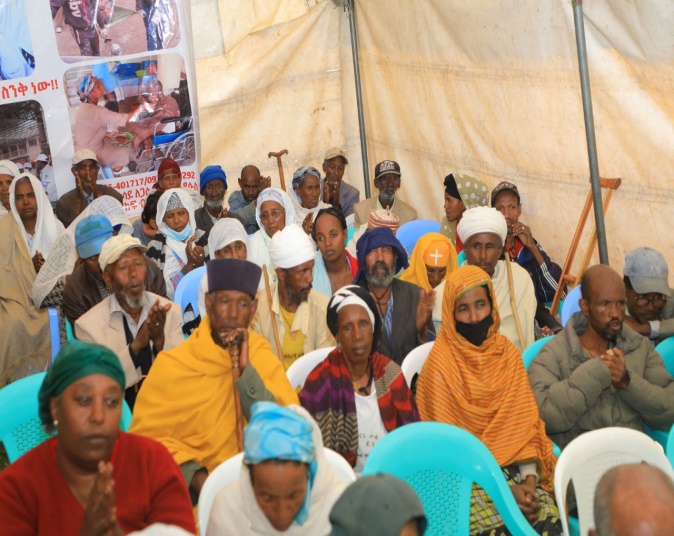 የሌማት ትሩፋት የተለየ ትኩረት የተሰጠው ከነፃነትና ከሉዓላዊነታችን ጋር ጥብቅ ቁርኝት ስላለው ነው"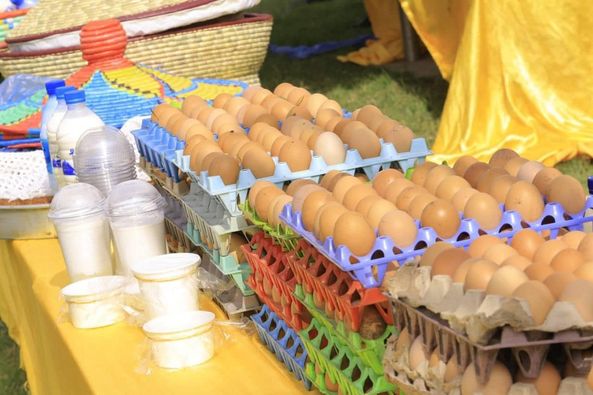 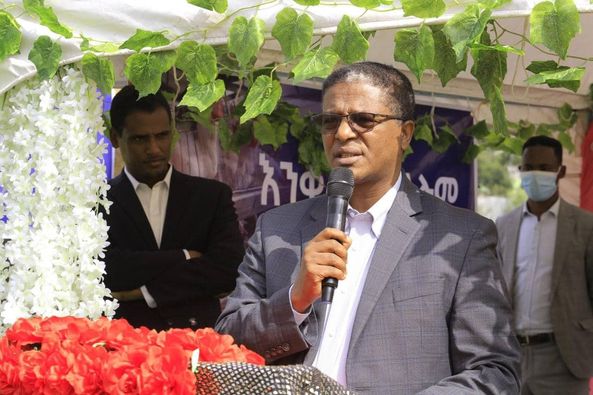 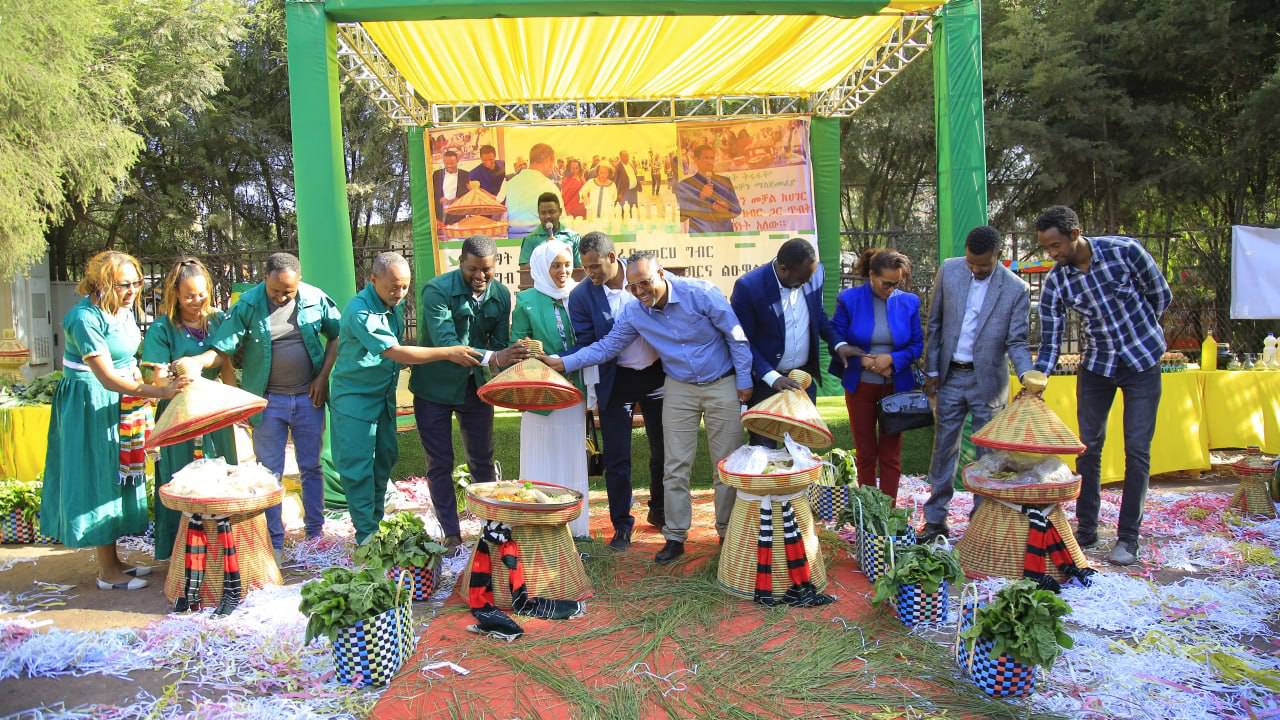 በ17 ሚሊዮን ብር የሚገነባውና በ3ሺህ ካሬ ሜትር ላይ የሚንጣለለው የቂርቆስ ፓርክ ግንባታ በዛሬው ዕለት በይፋ ተጀምሯል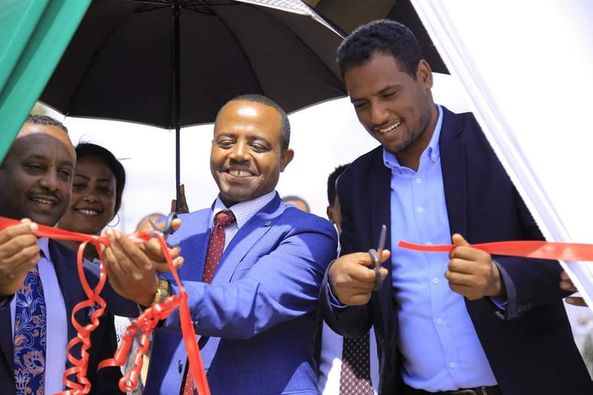 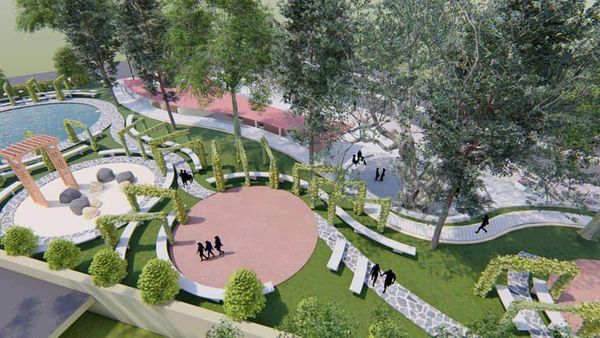 የከተማውን ኢንዱስትሪ ማሳደግ በሚቻልበት ጉዳዮች ላይ ከUNIDO ተወካዮች ጋር ዉይይት ተደረገ፡፡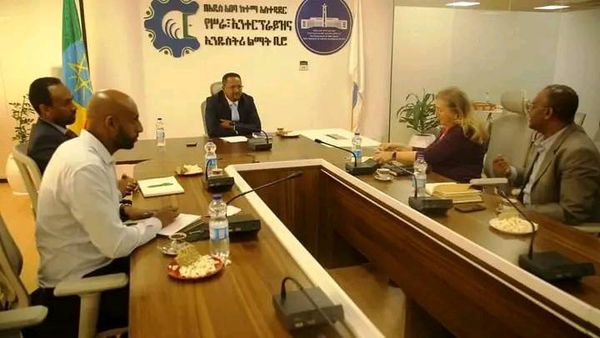 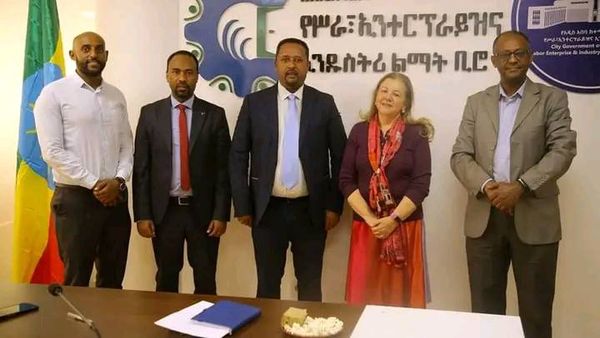 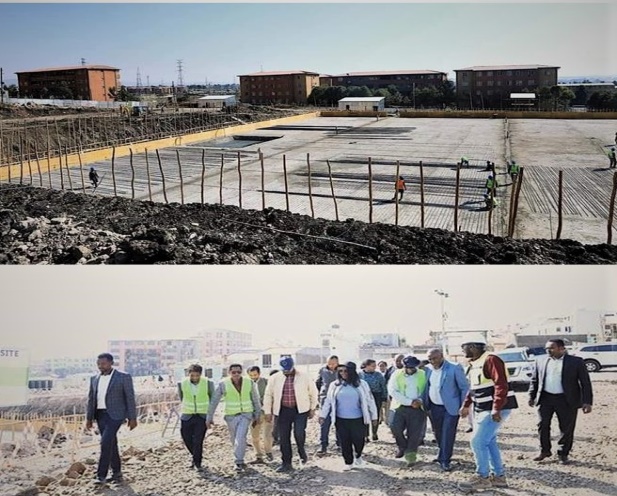 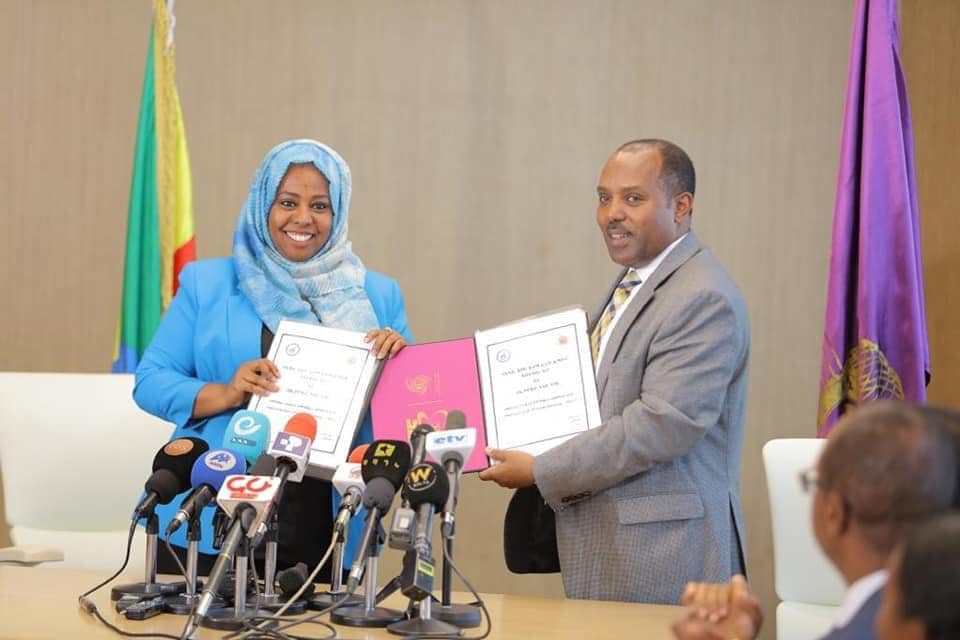 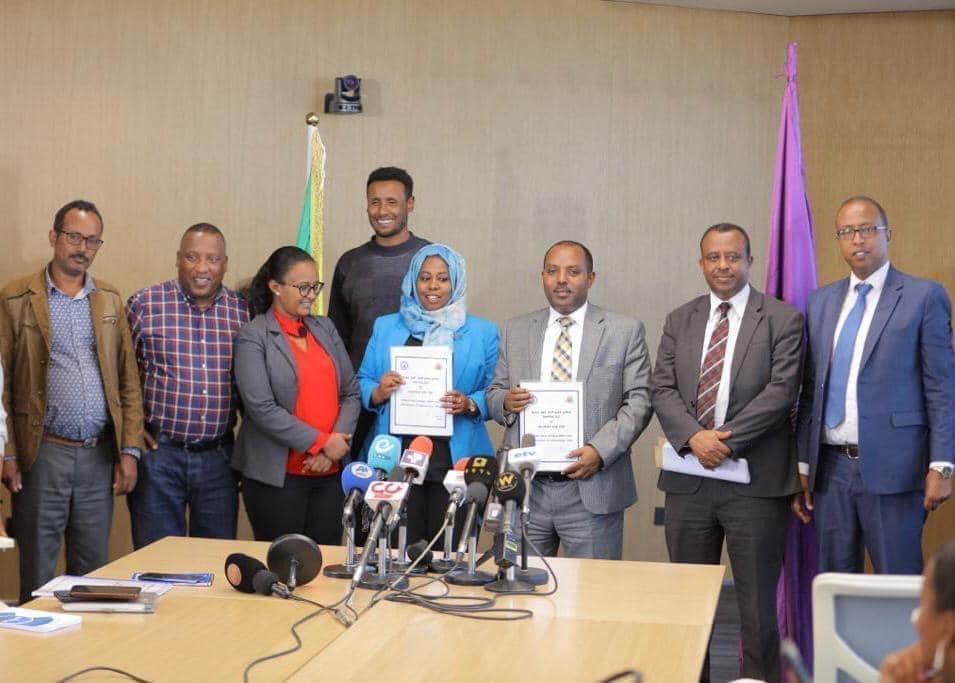 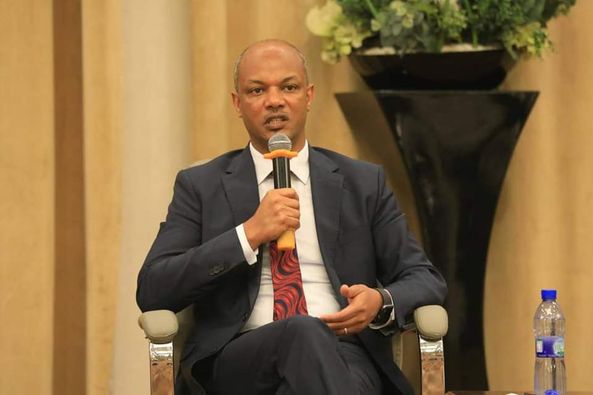 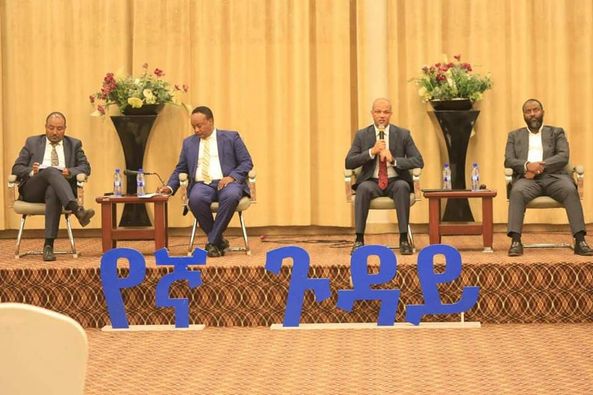 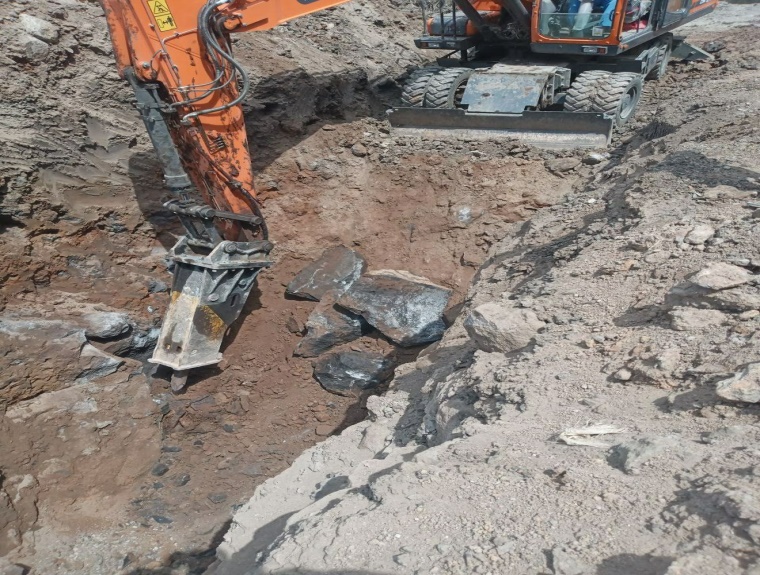 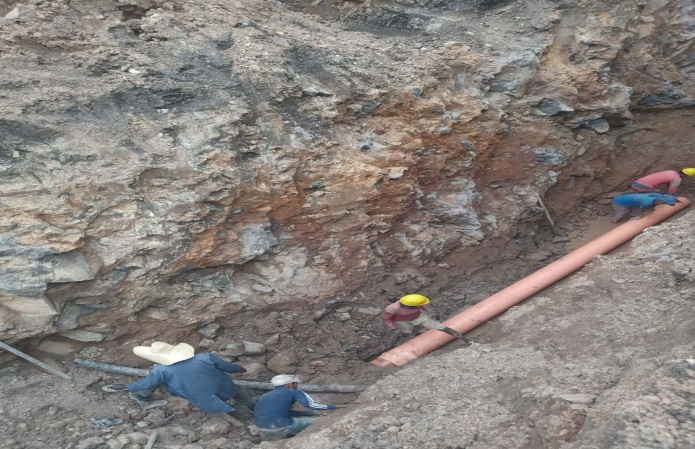 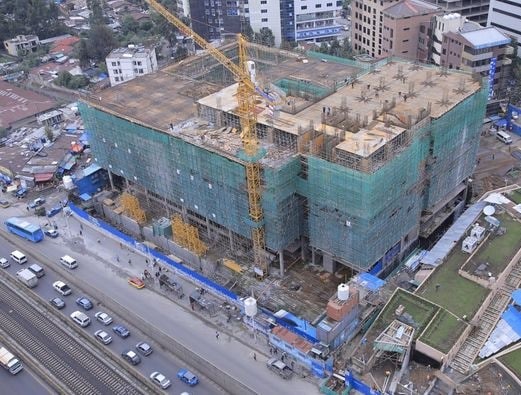 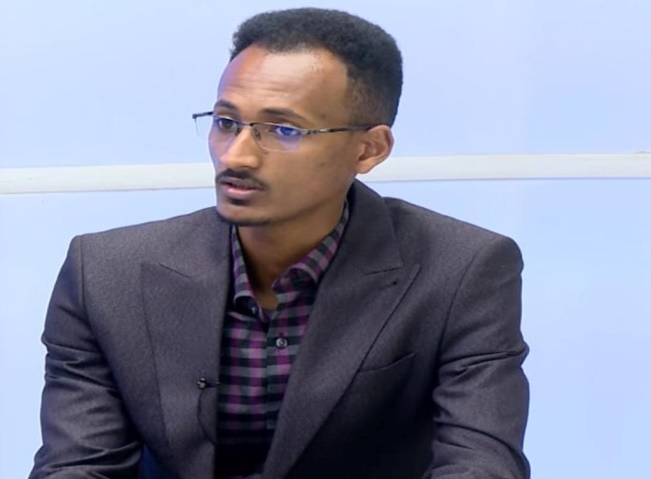 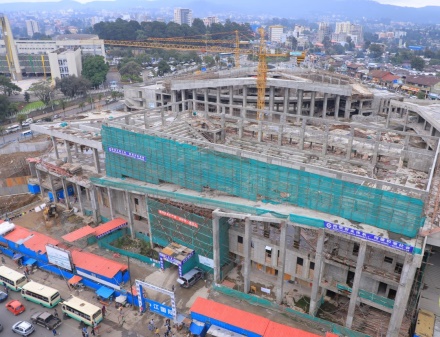 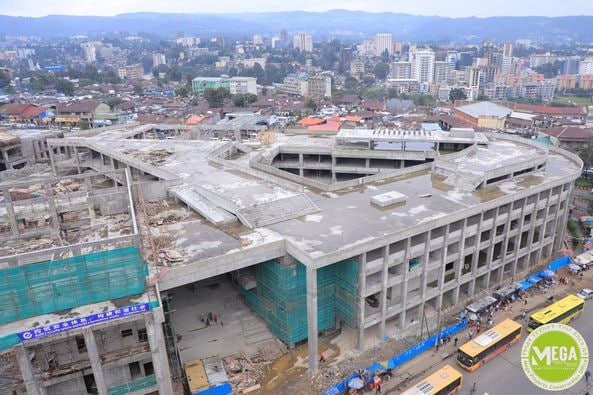 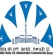 